Дневник једног дрветаУченици 1. разреда уз помоћ својих учитељица, свако одељење, су направили дрво од старог папира и картона. Од октобра 2018. па до маја 2019.на дрвету су приказане промене током  годишњих доба. 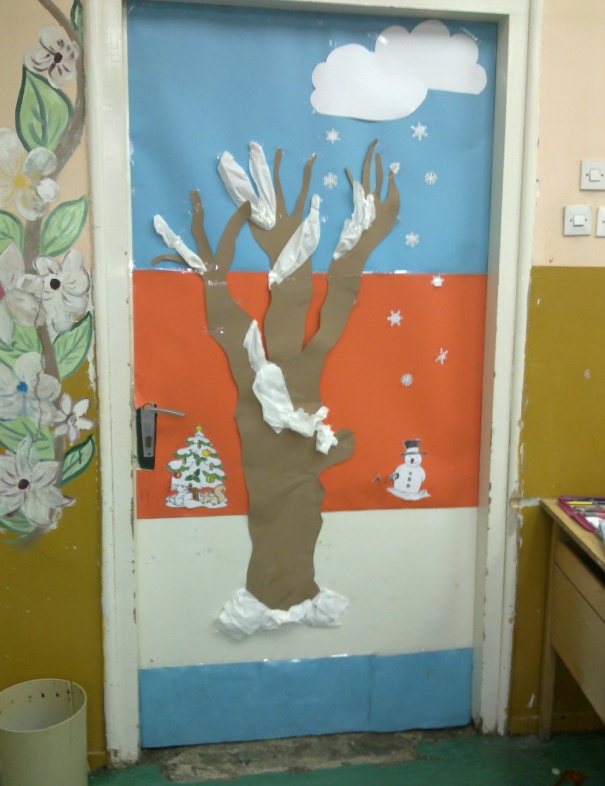 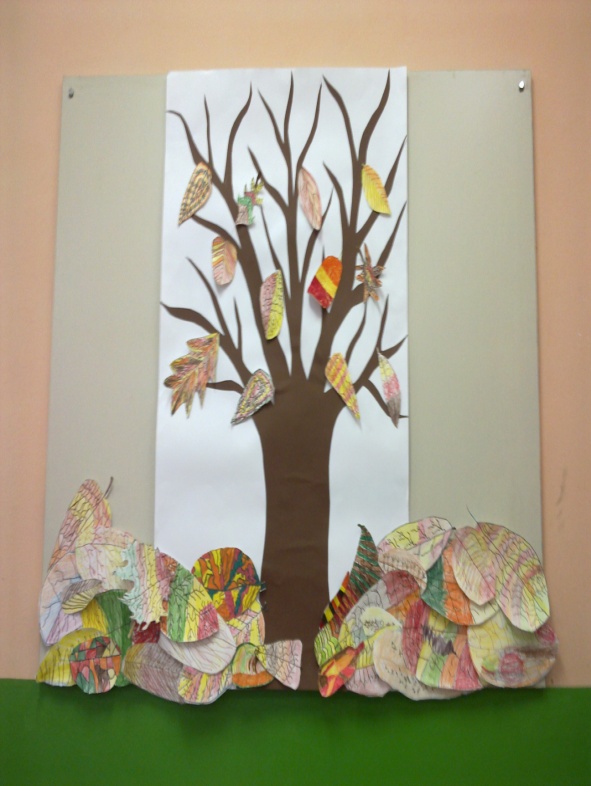 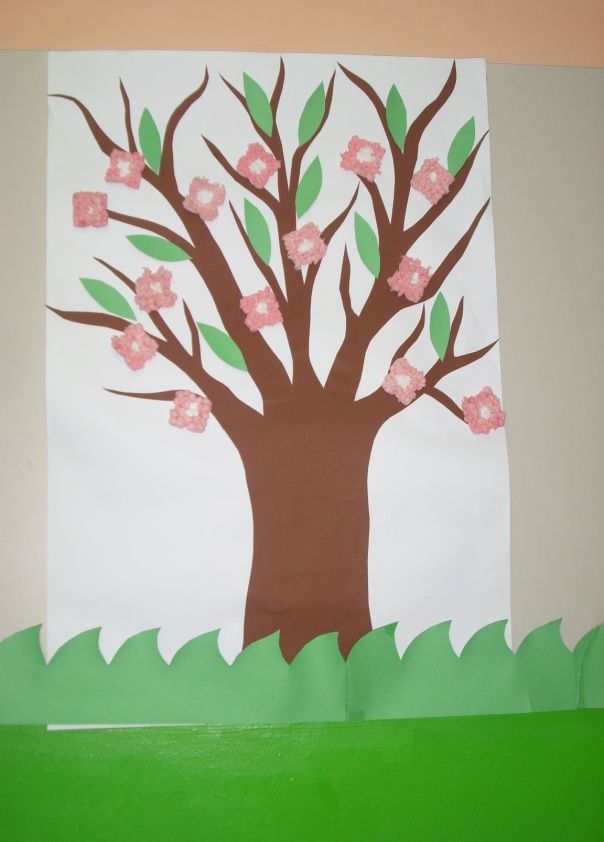 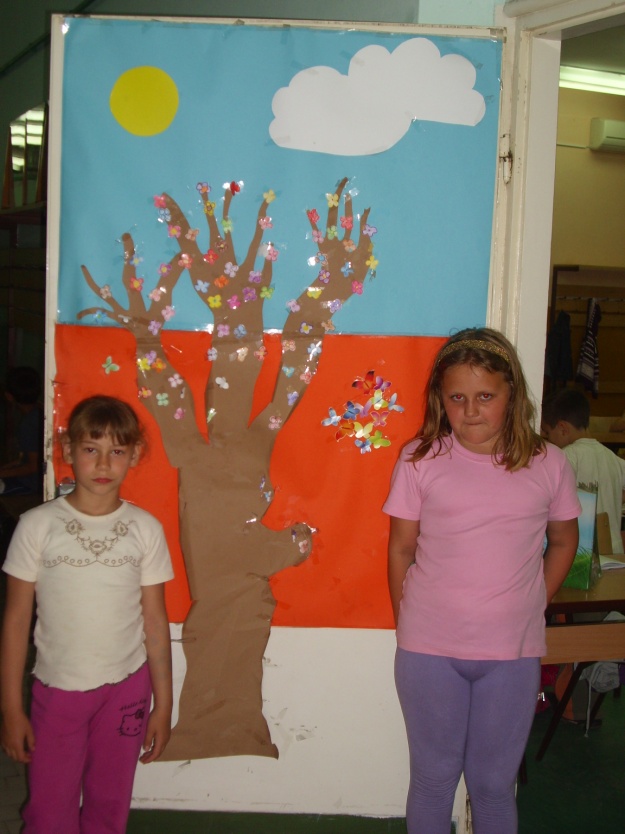 